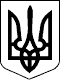 УЖГОРОДСЬКА РАЙОННА державна адміністраціяЗАКАРПАТСЬКОЇ ОБЛАСТІР О З П О Р Я Д Ж Е Н Н Я___17.12.2020___                           Ужгород                            №___392______Про розробленнядетального плану території        Відповідно до статей 6, 20, 39, 41 Закону України „Про місцеві державні адміністрації”, пункту 4 статті 10, статей 16, 19, 21  Закону України „Про регулювання містобудівної діяльності”, статті 13 Закону України „Про основи містобудуванняˮ, постанови Кабінету Міністрів України від 25.05.2011р. №555 „Про затвердження Порядку проведення громадських слухань щодо врахування громадських інтересів під час розроблення проектів містобудівної документації на місцевому рівніˮ, наказу Міністерства регіонального розвитку, будівництва та житлово-комунального господарства України від 16.11.2011 №290 „Про затвердження Порядку розроблення містобудівної документації”, розглянувши заяву  громадянина Даценка Дмитра Андрійовича 17.11.2020:	1. Розробити громадянину Даценку Дмитру Андрійовичу детальний план території земельної ділянки площею  з кадастровим номером 2124887300:02:001:0222 для індивідуального садівництва, що розташована за межами населеного пункту Холмець, на території Баранинської сільської ради Ужгородського району Закарпатської області.      2. Визначити за погодженням із платником ліцензійну організацію - розробника детального плану території.      3.Відділу містобудування та архітектури райдержадміністрації забезпечити організацію розроблення детального плану території, проведення громадських слухань, щодо врахування громадських інтересів, та подання на розгляд архітектурно-містобудівної ради.        4. Розроблений детальний план території, в установленому законом порядку, подати на затвердження у райдержадміністрацію.       5.  Контроль за  виконанням цього розпорядження залишаю за собою.В.о. голови державної адміністрації                                      Христина МАЦКО